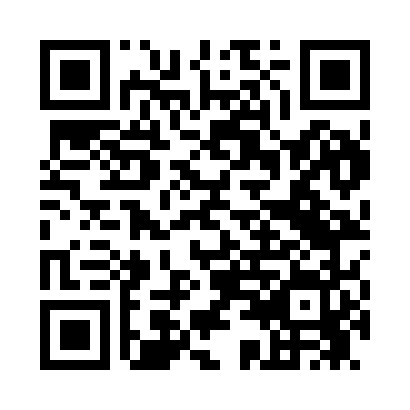 Prayer times for New Prague, Minnesota, USAMon 1 Jul 2024 - Wed 31 Jul 2024High Latitude Method: Angle Based RulePrayer Calculation Method: Islamic Society of North AmericaAsar Calculation Method: ShafiPrayer times provided by https://www.salahtimes.comDateDayFajrSunriseDhuhrAsrMaghribIsha1Mon3:415:341:185:269:0310:562Tue3:415:341:195:269:0310:553Wed3:425:351:195:269:0210:554Thu3:435:351:195:269:0210:545Fri3:445:361:195:269:0210:536Sat3:455:371:195:269:0110:527Sun3:475:381:195:269:0110:528Mon3:485:381:205:269:0010:519Tue3:495:391:205:269:0010:5010Wed3:505:401:205:268:5910:4911Thu3:515:411:205:268:5910:4812Fri3:535:421:205:268:5810:4713Sat3:545:421:205:268:5810:4614Sun3:555:431:205:268:5710:4415Mon3:575:441:205:268:5610:4316Tue3:585:451:205:268:5510:4217Wed4:005:461:215:268:5510:4118Thu4:015:471:215:258:5410:3919Fri4:035:481:215:258:5310:3820Sat4:045:491:215:258:5210:3621Sun4:065:501:215:258:5110:3522Mon4:075:511:215:248:5010:3323Tue4:095:521:215:248:4910:3224Wed4:115:531:215:248:4810:3025Thu4:125:541:215:238:4710:2926Fri4:145:551:215:238:4610:2727Sat4:155:561:215:238:4510:2528Sun4:175:571:215:228:4410:2429Mon4:195:581:215:228:4310:2230Tue4:205:591:215:218:4110:2031Wed4:226:011:215:218:4010:18